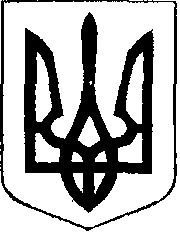                                                У К Р А Ї Н А            Жовківська міська рада  Жовківського району Львівської області	52-а сесія VIІ-го демократичного скликання 				         РІШЕННЯвід    15.07. 2020р.             № 44	м. ЖовкваПро затвердження  технічної документаціїіз землеустрою щодо встановлення (відновлення)меж земельної ділянки в натурі (на місцевості), для будівництва та обслуговування житловогобудинку, господарських будівель і спорудв м.Жовкві.             Розглянувши заяви про затвердження технічної документації із землеустрою щодо встановлення (відновлення) меж земельної ділянки в натурі (на місцевості), для будівництва та обслуговування житлового будинку, господарських будівель і споруд в м.Жовкві, керуючись ст.12, 118, 121, 186 Земельного кодексу України та ст.26 Закону України « Про місцеве самоврядування в Україні», Жовківська міська радаВ И Р І Ш И Л А:	            1. Затвердити гр. Костюку Мирону Івановичу технічну документацію із землеустрою щодо встановлення (відновлення) меж земельної ділянки в натурі (на місцевості), площею 0,0595 га. у власність, кадастровий номер 4622710100:01:016:0563 для будівництва та обслуговування житлового будинку, господарських будівель і споруд по вул.Визволення,15  в м.Жовкві.           1.1. Надати у власність гр. Костюку Мирону Івановичу  земельну ділянку (кадастровий номер 4622710100:01:016:0563) площею 0,0595 га., для будівництва та обслуговування жилого будинку,  господарських будівель і  споруд  по   вул. Визволення, 15   в місті Жовкві.            2. Затвердити гр. Креховцю Богдану Михайловичу технічну документацію із землеустрою щодо встановлення (відновлення) меж земельної ділянки в натурі (на місцевості), площею 0,0832 га. у власність, кадастровий номер 4622710100:01:016:0564 для будівництва та обслуговування житлового будинку, господарських будівель і споруд по вул.Визволення,13  в м.Жовкві.           2.1. Надати у власність гр. Креховцю Богдану Михайловичу  земельну ділянку (кадастровий номер 4622710100:01:016:0564) площею 0,0832 га., для будівництва та обслуговування жилого будинку,  господарських будівель і  споруд  по   вул. Визволення, 13   в місті Жовкві.            3. Затвердити громадянам Омеляну Олегу Володимировичу, Кріп Зіновію Івановичу, Іванух Любомирі Йосипівні технічну документацію із землеустрою щодо встановлення (відновлення) меж земельної ділянки в натурі (на місцевості), площею 0,0960 га. у власність, кадастровий номер 4622710100:01:019:0043 для будівництва та обслуговування житлового будинку, господарських будівель і споруд по вул. Запорізькій,13  в м.Жовкві.           3.1. Надати у спільну сумісну  власність громадянам Омеляну Олегу Володимировичу, Кріп Зіновію Івановичу, Іванух Любомирі Йосипівні земельну ділянку (кадастровий номер 4622710100:01:019:0043) площею 0,0960 га., для будівництва та обслуговування жилого будинку,  господарських будівель і  споруд  по   вул. Запорізькій, 13   в місті Жовкві.         4. Затвердити гр. Павелко Євгену Михайловичу технічну документацію із землеустрою щодо встановлення (відновлення) меж земельної ділянки в натурі (на місцевості), площею 0,1000 га. у власність, кадастровий номер 4622710100:01:001:0309 для будівництва та обслуговування житлового будинку, господарських будівель і споруд по вул.Б.Хмельницького,68  в м.Жовкві.           4.1. Надати у власність гр. Павелко Євгену Михайловичу  земельну ділянку (кадастровий номер 4622710100:01:001:0309) площею 0,1000 га., для будівництва та обслуговування жилого будинку,  господарських будівель і  споруд  по   вул. Б.Хмельницького,68   в місті Жовкві.                    5. Затвердити гр. Дроцик Марії Йосипівні технічну документацію із землеустрою щодо встановлення (відновлення) меж земельної ділянки в натурі (на місцевості), площею 0,0967 га. у власність, кадастровий номер 4622710100:01:016:0565 для будівництва та обслуговування житлового будинку, господарських будівель і споруд по вул.Полуботка,22а  в м.Жовкві.           5.1. Надати у власність гр. Дроцик Марії Йосипівні  земельну ділянку (кадастровий номер 4622710100:01:016:0565) площею 0,0967 га., для будівництва та обслуговування жилого будинку,  господарських будівель і  споруд  по   вул.Полуботка,22а   в місті Жовкві.          6. Затвердити гр. Кріп Зоряні Іванівні технічну документацію із землеустрою щодо встановлення (відновлення) меж земельної ділянки в натурі (на місцевості), площею 0,0369 га. у власність, кадастровий номер 4622710100:01:019:0012 для будівництва та обслуговування житлового будинку, господарських будівель і споруд по вул. Воїнів УПА,8б  в м.Жовкві.           6.1. Надати у власність гр. Кріп Зоряні Іванівні  земельну ділянку (кадастровий номер 4622710100:01:019:0012) площею 0,0369 га., для будівництва та обслуговування жилого будинку,  господарських будівель і  споруд  по   вул. Воїнів УПА,8б   в місті Жовкві.            7. Затвердити гр. Голінці Оресту Андрійовичу технічну документацію із землеустрою щодо встановлення (відновлення) меж земельної ділянки в натурі (на місцевості), площею 0,1000 га. у власність, кадастровий номер 4622710100:01:002:0249 для будівництва та обслуговування житлового будинку, господарських будівель і споруд по вул.Д.Галицького, 31  в м.Жовкві.           7.1. Надати у власність гр. Голінці Оресту Андрійовичу  земельну ділянку (кадастровий номер 4622710100:01:002:0249) площею 0,1000 га., для будівництва та обслуговування жилого будинку,  господарських будівель і  споруд  по   вул. Д.Галицького, 31   в місті Жовкві.            8. Затвердити гр. Кузьменко Любові Олексіївні технічну документацію із землеустрою щодо встановлення (відновлення) меж земельної ділянки в натурі (на місцевості), площею 0,0344 га. у власність, кадастровий номер 4622710100:01:019:0013 для будівництва та обслуговування житлового будинку, господарських будівель і споруд по пл.Коновальця, 2  в м.Жовкві.           8.1. Надати у власність гр. Кузьменко Любові Олексіївні земельну ділянку (кадастровий номер 4622710100:01:019:0013) площею 0,0344 га., для будівництва та обслуговування жилого будинку,  господарських будівель і  споруд  по   пл. Коновальця, 2   в місті Жовкві.            9. Затвердити гр. Горбач Марії Іванівні технічну документацію із землеустрою щодо встановлення (відновлення) меж земельної ділянки в натурі (на місцевості), площею 0,0768 га. у власність, кадастровий номер 4622710100:01:003:0151 для будівництва та обслуговування житлового будинку, господарських будівель і споруд по вул. Миру, 6  в м.Жовкві.           9.1. Надати у власність гр. Горбач Марії Іванівні  земельну ділянку (кадастровий номер 4622710100:01:003:0151) площею 0,0768 га., для будівництва та обслуговування жилого будинку,  господарських будівель і  споруд  по   вул. Миру, 6   в місті Жовкві.            10. Затвердити гр. Лозовому Мирону Мироновичу технічну документацію із землеустрою щодо встановлення (відновлення) меж земельної ділянки в натурі (на місцевості), площею 0,1000 га. у власність, кадастровий номер 4622710100:01:002:0247 для будівництва та обслуговування житлового будинку, господарських будівель і споруд по вул. А.Возняка, 18  в м.Жовкві.           10.1. Надати у власність гр. Лозовому Мирону Мироновичу  земельну ділянку (кадастровий номер 4622710100:01:002:0247) площею 0,1000 га., для будівництва та обслуговування жилого будинку,  господарських будівель і  споруд  по   вул. А.Возняка, 18   в місті Жовкві.            11. Затвердити гр. Вус Галині Матвіївні технічну документацію із землеустрою щодо встановлення (відновлення) меж земельної ділянки в натурі (на місцевості), площею 0,0519 га. у власність, кадастровий номер 4622710100:01:016:0567 для будівництва та обслуговування житлового будинку, господарських будівель і споруд по вул. Є.Козака, 34а  в м.Жовкві.           11.1. Надати у власність гр. Вус Галині Матвіївні  земельну ділянку (кадастровий номер 4622710100:01:016:0567) площею 0,0519 га., для будівництва та обслуговування жилого будинку,  господарських будівель і  споруд  по   вул. Є.Козака,34а   в місті Жовкві.            12. Затвердити гр. Чепіль Ользі Ярославівні технічну документацію із землеустрою щодо встановлення (відновлення) меж земельної ділянки в натурі (на місцевості), площею 0,0551 га. у власність, кадастровий номер 4622710100:01:016:0566 для будівництва та обслуговування житлового будинку, господарських будівель і споруд по вул. Є.Козака, 34б  в м.Жовкві.           12.1. Надати у власність гр. Чепіль Ользі Ярославівні  земельну ділянку (кадастровий номер 4622710100:01:016:0566) площею 0,0551 га., для будівництва та обслуговування жилого будинку,  господарських будівель і  споруд  по   вул. Є.Козака,34б   в місті Жовкві.            13. Затвердити гр. Сидору Володимиру Васильовичу технічну документацію із землеустрою щодо встановлення (відновлення) меж земельної ділянки в натурі (на місцевості), площею 0,1000 га. у власність, кадастровий номер 4622710100:01:005:0025 для будівництва та обслуговування житлового будинку, господарських будівель і споруд по вул. Крута, 1  в м.Жовкві.           13.1. Надати у власність гр. Сидору Володимиру Васильовичу  земельну ділянку (кадастровий номер 4622710100:01:005:0025) площею 0,1000 га., для будівництва та обслуговування жилого будинку,  господарських будівель і  споруд  по   вул. Крута, 1   в місті Жовкві.         14. Зареєструвати речове право на земельну ділянку у встановленому законодавством порядку.         15. Виконувати обов’язки власника земельної ділянки до вимог статті 91 Земельного кодексу України.Міський голова						Петро Вихопень                            